Modèle à adapter n°05-F-MOD1 - CDG 53 – (mars 2022)Arrêté n° ___ portant mise disposition auprès de ___________________ de M./Mme _____________________, __________ (grade), Le Maire, (ou Président),Vu le code général des collectivités territoriales et notamment son article L2122-18 (ou L5211-9),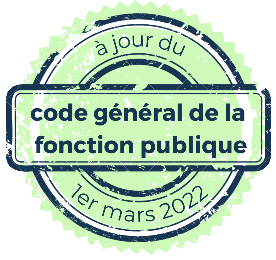 Vu le code général de la fonction publique notamment les articles L511-4, L512-6 à L512-9 et L512-12 à L512-15Vu le décret n° 2008-580 du 18 juin 2008 relatif au régime de mise à disposition applicable aux collectivités territoriales et aux établissements publics administratifs locaux,Vu la convention de mise à disposition passée entre __________ (collectivité d’origine) et __________ (organisme d’accueil), ______________________ (nature de l’organisme)Considérant que M./Mme __________, employé en qualité de __________ (grade) titulaire a donné son accord à sa mise à disposition par courrier en date du __________,arrête :Article 1 : ObjetM./Mme ______________, ______________ (grade) titulaire est placé(e), à compter du __________, à disposition de __________ (organisme d’accueil) pour une durée de __________ (dans la limite de trois années renouvelables par période n’excédant pas trois années), à raison de _____ heures par semaine (éventuellement). L’agent exercera les fonctions de ________________________________.Article 2 : RémunérationM./Mme __________ continuera à percevoir la rémunération correspondant à son grade, versée par __________ (collectivité d’origine).Article 3 : Réaffectation à l’issue de la mise à dispositionA l’issue de la mise à disposition, l’intéressé(e) sera réaffecté(e) dans les fonctions qu’il (elle) exerçait ou dans des fonctions d’un niveau hiérarchique comparable correspondant à son grade.Article 4 : Voies et délais de recoursEn cas de contestation, le présent arrêté peut, dans un délai de deux mois à compter de sa notification à l’agent, faire l’objet d’un recours administratif devant l’auteur de la décision et/ou d’un recours contentieux devant le Tribunal Administratif de NANTES.Article 5 : ExécutionAmpliation du présent arrêté sera transmise à M. le Préfet, M. le Président du Centre de gestion de la fonction publique Territoriale de la Mayenne, M. le Comptable public de la collectivité et à l’intéressé(e).Fait à _______________________, le __________________Le Maire, (Le Président),Fait à _______________________,le __________________Le Maire, (Le Président),